МОУ «СОШ №6 с. Солдато-Александровского Советского района»ПаспортБиблиотечное мероприятие Дата проведения: 19.10.2020 годаВремя проведения:13 ч. 00 м.-14.ч 45 м.Название и форма мероприятия:Библиотечный урок: «Структура книги. - Газеты и журналы для младшего школьного возраста» Цель мероприятия:Расширить читательский кругозор учащихся подробным знакомством с детскими изданиями периодической печати.Прививать любовь и интерес к чтению, к книгам, журналам.Развивать творческие способности детей.Задачи мероприятия:Прививать любовь к чтению, интерес к литературе в целом.Место проведения:классКоличество присутствующих:49В том числе по основным читательским группам:младший школьный возраст Содержание или основные части, участники мероприятия:- вступление- ознакомление с периодическими изданиямиКоличество предоставленных документов:1 компьютер, презентация, детские газеты и журналыФ.И.О. сотрудников, участвующих в подготовке и проведении мероприятия:Карпенко Светлана Юрьевна зав. библиотекой, Коваленко Елена Анатольевна – лаборант.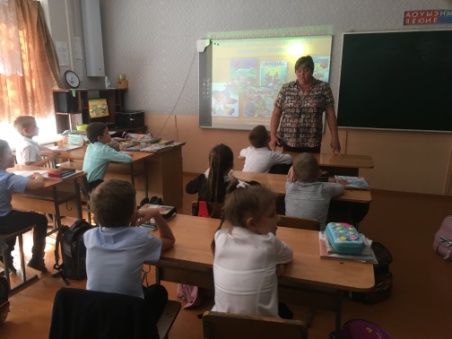 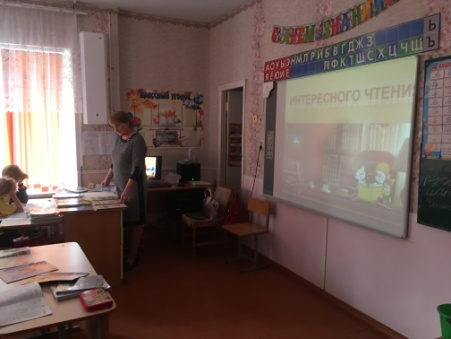 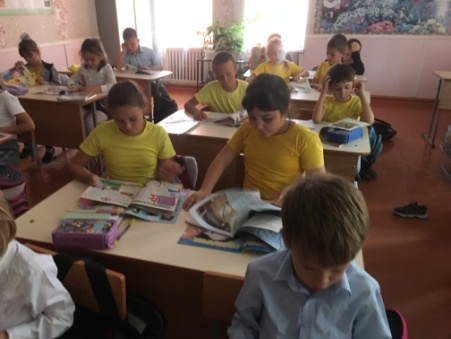 